ПРОЕКТ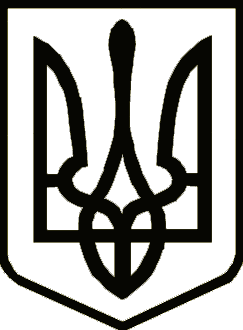 УкраїнаНОСІВСЬКА  МІСЬКА РАДА
Носівського району ЧЕРНІГІВСЬКОЇ  ОБЛАСТІВИКОНАВЧИЙ КОМІТЕТРІШЕННЯ25 квітня 2019 року                       м.Носівка                                  № _____Про внесення змін  Положення про призначення та виплату стипендій Носівської міської ради обдарованим та талановитим дітям	Відповідно до статті 32 Закону України «Про місцеве самоврядування в Україні», заслухавши інформацію начальника відділу освіти, сім’ї, молоді та спорту Н. Тонконог, виконавчий комітет міської ради  в и р і ш и в:1. Схвалити внесення змін до  Положення про призначення та виплату стипендій Носівської міської ради обдарованим та талановитим дітям, затвердженого  рішенням тридцять п’ятої сесії міської ради сьомого скликання від 12 квітня 2019 року №7/35VII  (додається).2. Подати проект рішення « Про внесення змін до рішення міської ради від 12 квітня 2019 року №7/35VII  «Про затвердження Положення про призначення та виплату стипендій Носівської міської ради обдарованим та талановитим дітям»  без змін та доповнень на розгляд постійних комісій та сесії міської ради. 	3. Контроль за виконанням даного рішення покласти начальника відділу освіти, сім’ї, молоді та спорту Н. Тонконог.Міський голова                                                                           В. ІГНАТЧЕНКОДодаток до рішення виконавчого комітетувід 25.04. 2019  року № ___Зміни до рішення міської ради від 12 квітня 2019 року №7/35VII«Про затвердження Положення про призначення та виплату стипендій Носівської міської ради обдарованим та талановитим дітям»1. У розділі 1 «Загальні положення» в абзаці 4 після першого речення слід читати: «Розмір стипендії для учнів закладів загальної середньої освіти визначається..».	2. Розділ 1 доповнити абзацом: «Розмір стипендії для вихованців закладів позашкільної освіти визначається за результатами участі у міжнародних або Всеукраїнських чемпіонатах, турнірах, змаганнях, що мають офіційний статус. Сума стипендії для вихованців закладів позашкільної освіти визначається експертною комісією відділу освіти, сім’ї, молоді та спорту.»	3. П.3 викласти у такій редакції:	«1. Стипендіатами можуть бути учні закладів загальної середньої освіти, вихованці позашкільних навчальних закладів, які розташовані на території Носівської міської ради.2. Кандидатами для нагородження стипендією можуть бути учні, які мають особливі успіхи:- у реалізації набутих знань – стали переможцями міжнародних та всеукраїнських учнівських олімпіад, турнірів, конкурсів, які мають офіційний статус та проводяться Міністерством освіти і науки України, управлінням освіти і науки Чернігівської області.- науково-дослідницькій та пошуковій діяльності – сталипереможцями Всеукраїнського конкурсу-захисту науково-дослідницьких робіт учнів-членів Малої академії наук України;- у музичній, образотворчій, літературній та інших видах творчої діяльності – стали переможцями і лауреатами міжнародних та всеукраїнських конкурсів, фестивалів, виставок, вернісажів, які мають статус заходів, що проводяться Міністерством освіти і науки України та Міністерством культури України, обласною державною адміністрацією, управлінням освіти та науки Чернігівської області;- у спорті – стали переможцями та призерами міжнародних івсеукраїнських чемпіонатів, турнірів, змагань, що мають офіційний статус..Стипендія не може бути надана одному учневі, двічі протягом усього періоду навчання.».4. П.4 викласти у такій редакції: «Порядок призначення стипендій1. Подання кандидатур для нагородження стипендією здійснюється педагогічною (тренерською) радою закладу освіти.2. Педагогічна(тренерська) рада навчального закладу, закладу позашкільної освіти подає клопотання до відділу освіти, сім’ї, молоді та спорту Носівської міської ради.3. До відділу освіти, сім’ї, молоді та спорту Носівської міської ради надаються такі документи:- витяг із протоколу колегіального органу, де розглядалося питання висування   кандидатур на нагородження стипендією;- клопотання щодо призначення стипендії;- розгорнута характеристика кандидата на призначення стипендії, у якій висвітлюються його досягнення, за підписом керівника навчального закладу, з обовʼязковою інформацією про учня: прізвище, імʼя та по батькові, дата народження, домашня адреса, телефон.4. Відбір претендентів на отримання стипендії здійснюється шляхом таємного голосування членів експертної комісії відділу освіти, сім’ї, молоді та спорту Носівської міської ради.»5. П.4 читати як п.5.6. П.5 читати як п.6.Начальник відділу освіти, сім’ї,молоді та спорту міської ради                                                  Н.ТОНКОНОГ